צמחים בסתיוצמחים פורחים  מי פורח בסתיו?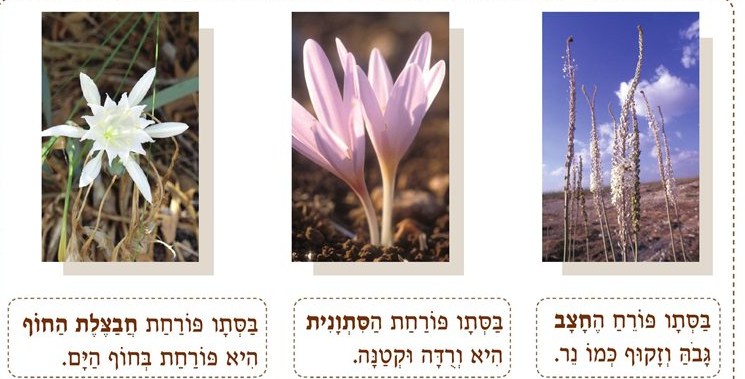 איזה שם של צמח קשור לסתיו?__________________________________________איזה צמח פורח בחוף הים?__________________________________________איזה צמח גבוה וזקוף?__________________________________________4.איזה צמחים יש עוד בסתיו?__________________________________________פירות מבשיליםאילו פירות מבשילים בסתיו?בסתיו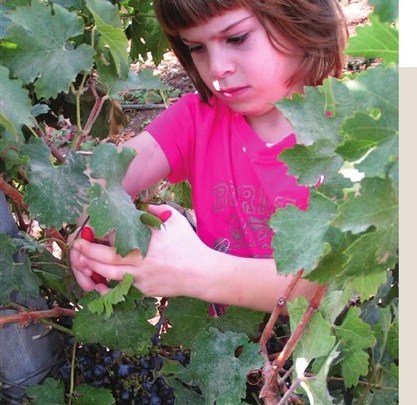 קוטפים אתרוגיםקוטפים רימונים בוצרים ענבים	מוסקים זיתים.בסתיומבשילים פרות רביםאת הפרות או אוספיםושמחים בחג האסיף הוא חג הסוכות     שאלות
1. אילו פירות מופעים בקטע? 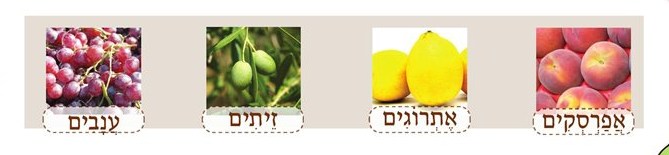 2. לחג הסוכות קוראים גם:מילון:מבשילים:מוכנים לאכילהבוצרים:קוטפים ענביםמוסקים:קוטפים זיתים